ชื่อตัวชี้วัด อาสาสมัครชักลากมูลฝอยในชุมชน ดำเนินการจัดเก็บขยะครบตามที่กำหนดชื่อโครงการ ค่าใช้จ่ายโครงการอาสาสมัครชักลากมูลฝอยในชุมชน (ฝ่ายรักษาความสะอาดและสวนสาธารณะ)สนับสนุนนโยบายผู้ว่าราชการกรุงเทพมหานคร มิติ สิ่งแวดล้อมดี นโยบาย สภาพแวดล้อมเมืองดี จุดทิ้งขยะถูกสุขอนามัย ไม่มีขยะตกค้าง (ข้อ 146)ชื่อตัวชี้วัด ระดับความสำเร็จในการดำเนินการส่งเสริมการลดและคัดแยกขยะตามประเภทแหล่งกำเนิด (ตัวชี้วัดเจรจาตกลง ปีงบประมาณ พ.ศ. 2566)ชื่อโครงการ ค่าใช้จ่ายโครงการส่งเสริมการแปรรูปมูลฝอยอินทรีย์เพื่อนำมาใช้ประโยชน์ (ฝ่ายรักษาความสะอาดฯ)
สนับสนุนนโยบายผู้ว่าราชการกรุงเทพมหานคร มิติ สิ่งแวดล้อมดี นโยบาย สร้างต้นแบบการแยกขยะ ต่อยอดให้การแยกขยะระดับเขตสมบูรณ์ครบวงจร (ข้อ 145)     นโยบาย มุ่งเน้นแยกขยะต้นทางและขยะเปียกจากองค์กรแบบมุ่งเป้า (ข้อ 147)ชื่อตัวชี้วัด ระดับความสำเร็จในการดำเนินการเพิ่มพื้นที่สีเขียวและเพิ่มต้นไม้ล้านต้นในพื้นที่กรุงเทพมหานคร (ตัวชี้วัดเจรจาตกลง ปีงบประมาณ พ.ศ. 2566)ชื่อโครงการ โครงการสร้างเครือข่ายความร่วมมือในการพัฒนาพื้นที่สีเขียวในเมือง (ฝ่ายรักษาความสะอาดฯ)สนับสนุนนโยบายผู้ว่าราชการกรุงเทพมหานคร มิติ สิ่งแวดล้อมดี นโยบาย ปลูกต้นไม้ล้านต้น สร้างพื้นที่สีเขียวและกำแพงกรองฝุ่นทั่วกรุง (ข้อ 49)							     นโยบาย สวน 15 นาที ทั่วกรุง (ข้อ 108)							               นโยบาย สนับสนุนการแปลงที่ของประชาชนและเอกชนให้เป็นพื้นที่สีเขียว (ข้อ 109)ชื่อตัวชี้วัด ระดับความสำเร็จในการดำเนินการเพิ่มพื้นที่สีเขียวและเพิ่มต้นไม้ล้านต้นในพื้นที่กรุงเทพมหานคร( -เพิ่มพื้นที่สีเขียวเพื่อสภาพแวดล้อมที่ดีต่อพื้นที่กรุงเทพมหานคร )ชื่อโครงการ ค่าใช้จ่ายในการปรับปรุงภูมิทัศน์ริมคลองแสนแสบ (ฝ่ายรักษาความสะอาดฯ)
สนับสนุนนโยบายผู้ว่าราชการกรุงเทพมหานคร มิติ สิ่งแวดล้อมดี นโยบาย ปลูกต้นไม้ล้านต้น สร้างพื้นที่สีเขียวและกำแพงกรองฝุ่นทั่วกรุง ( ข้อ49 )ชื่อตัวชี้วัด ระดับความสำเร็จในการดำเนินการเพิ่มพื้นที่สีเขียวและเพิ่มต้นไม้ล้านต้นในพื้นที่กรุงเทพมหานคร( -เพิ่มพื้นที่สีเขียวเพื่อสภาพแวดล้อมที่ดีต่อพื้นที่กรุงเทพมหานคร )ชื่อโครงการ ค่าใช้จ่ายในการบำรุงรักษา ปรับปรุงและเพิ่มพื้นที่สีเขียว (ฝ่ายรักษาความสะอาดฯ)
สนับสนุนนโยบายผู้ว่าราชการกรุงเทพมหานคร มิติ สิ่งแวดล้อมดี นโยบาย ปลูกต้นไม้ล้านต้น สร้างพื้นที่สีเขียวและกำแพงกรองฝุ่นทั่วกรุง ( ข้อ49 )ขั้นตอนการปฏิบัติงานของ
โครงการ/กิจกรรมเนื้องาน
รายขั้นตอน(ร้อยละ)คิดความก้าวหน้าโครงการ(ร้อยละ)ระยะเวลาดำเนินการระยะเวลาดำเนินการระยะเวลาดำเนินการระยะเวลาดำเนินการระยะเวลาดำเนินการระยะเวลาดำเนินการระยะเวลาดำเนินการระยะเวลาดำเนินการระยะเวลาดำเนินการระยะเวลาดำเนินการระยะเวลาดำเนินการระยะเวลาดำเนินการขั้นตอนการปฏิบัติงานของ
โครงการ/กิจกรรมเนื้องาน
รายขั้นตอน(ร้อยละ)คิดความก้าวหน้าโครงการ(ร้อยละ)พ.ศ. 256๕พ.ศ. 256๕พ.ศ. 256๕พ.ศ. 256๖พ.ศ. 256๖พ.ศ. 256๖พ.ศ. 256๖พ.ศ. 256๖พ.ศ. 256๖พ.ศ. 256๖พ.ศ. 256๖พ.ศ. 256๖ขั้นตอนการปฏิบัติงานของ
โครงการ/กิจกรรมเนื้องาน
รายขั้นตอน(ร้อยละ)คิดความก้าวหน้าโครงการ(ร้อยละ)ต.ค.พ.ย.ธ.ค.ม.ค.ก.พ.มี.ค.เม.ย.พ.ค.มิ.ย.ก.ค.ส.ค.ก.ย.1. ขออนุมัติโครงการ1010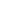 2. สรรหาอาสาสมัครชักลากมูลฝอย2030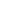 3. จัดซื้อวัสดุอุปกรณ์ในการปฏิบัติงาน1040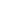 4. รายงานผลการดำเนินงาน5090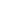 5. การเบิกจ่ายค่าตอบแทน10100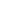 รวม 4 ขั้นตอน คิดเป็นร้อยละ100ขั้นตอนการปฏิบัติงานของ
โครงการ/กิจกรรมเนื้องาน
รายขั้นตอน(ร้อยละ)คิดความก้าวหน้าโครงการ(ร้อยละ)ระยะเวลาดำเนินการระยะเวลาดำเนินการระยะเวลาดำเนินการระยะเวลาดำเนินการระยะเวลาดำเนินการระยะเวลาดำเนินการระยะเวลาดำเนินการระยะเวลาดำเนินการระยะเวลาดำเนินการระยะเวลาดำเนินการระยะเวลาดำเนินการระยะเวลาดำเนินการขั้นตอนการปฏิบัติงานของ
โครงการ/กิจกรรมเนื้องาน
รายขั้นตอน(ร้อยละ)คิดความก้าวหน้าโครงการ(ร้อยละ)พ.ศ. 256๕พ.ศ. 256๕พ.ศ. 256๕พ.ศ. 256๖พ.ศ. 256๖พ.ศ. 256๖พ.ศ. 256๖พ.ศ. 256๖พ.ศ. 256๖พ.ศ. 256๖พ.ศ. 256๖พ.ศ. 256๖ขั้นตอนการปฏิบัติงานของ
โครงการ/กิจกรรมเนื้องาน
รายขั้นตอน(ร้อยละ)คิดความก้าวหน้าโครงการ(ร้อยละ)ต.ค.พ.ย.ธ.ค.ม.ค.ก.พ.มี.ค.เม.ย.พ.ค.มิ.ย.ก.ค.ส.ค.ก.ย.1. ขออนุมัติโครงการ1010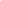 2. จัดซื้อวัสดุอุปกรณ์การสาธิต2030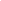 3. เผยแพร่ความรู้การทำปุ๋ยน้ำชีวภาพ, ปุ๋ยอินทรีย์ การนำไปเป็นอาหารสัตว์7090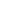 4. รายงานผลการปฏิบัติงาน10100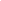 รวม 4 ขั้นตอน คิดเป็นร้อยละ100ขั้นตอนการปฏิบัติงานของ
โครงการ/กิจกรรมเนื้องาน
รายขั้นตอน(ร้อยละ)คิดความก้าวหน้าโครงการ(ร้อยละ)ระยะเวลาดำเนินการระยะเวลาดำเนินการระยะเวลาดำเนินการระยะเวลาดำเนินการระยะเวลาดำเนินการระยะเวลาดำเนินการระยะเวลาดำเนินการระยะเวลาดำเนินการระยะเวลาดำเนินการระยะเวลาดำเนินการระยะเวลาดำเนินการระยะเวลาดำเนินการขั้นตอนการปฏิบัติงานของ
โครงการ/กิจกรรมเนื้องาน
รายขั้นตอน(ร้อยละ)คิดความก้าวหน้าโครงการ(ร้อยละ)พ.ศ. 256๕พ.ศ. 256๕พ.ศ. 256๕พ.ศ. 256๖พ.ศ. 256๖พ.ศ. 256๖พ.ศ. 256๖พ.ศ. 256๖พ.ศ. 256๖พ.ศ. 256๖พ.ศ. 256๖พ.ศ. 256๖ขั้นตอนการปฏิบัติงานของ
โครงการ/กิจกรรมเนื้องาน
รายขั้นตอน(ร้อยละ)คิดความก้าวหน้าโครงการ(ร้อยละ)ต.ค.พ.ย.ธ.ค.ม.ค.ก.พ.มี.ค.เม.ย.พ.ค.มิ.ย.ก.ค.ส.ค.ก.ย.1. เสนอโครงการเพื่อขออนุมัติ55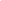 2. สำรวจจัดเตรียมพื้นที่จากทรัพยากรที่มีอยู่1015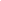 3. ประสานงาน จัดตั้งเครือข่าย ความร่วมมือ วางแผนดำเนินการ1530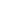 4. สำนักงานเขตจัดหาทรัพยากรในการพัฒนาพื้นที่สีเขียว และทดลองปรับปรุงภูมิทัศน์บางจุด2050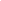 5. สมาชิกเครือข่ายร่วมทำกิจกรรมพัฒนาพื้นที่สีเขียวในพื้นที่ต่างๆ2070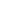 6.รักษาสภาพพื้นที่สีเขียวให้สวยงามเป็นระเบียบเรียบร้อย2090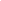 7. สรุปและประเมินผลโครงการ10100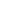 รวม 7 ขั้นตอน คิดเป็นร้อยละ100ขั้นตอนการปฏิบัติงานของ
โครงการ/กิจกรรมเนื้องาน
รายขั้นตอน(ร้อยละ)คิดความก้าวหน้าโครงการ(ร้อยละ)ระยะเวลาดำเนินการระยะเวลาดำเนินการระยะเวลาดำเนินการระยะเวลาดำเนินการระยะเวลาดำเนินการระยะเวลาดำเนินการระยะเวลาดำเนินการระยะเวลาดำเนินการระยะเวลาดำเนินการระยะเวลาดำเนินการระยะเวลาดำเนินการระยะเวลาดำเนินการขั้นตอนการปฏิบัติงานของ
โครงการ/กิจกรรมเนื้องาน
รายขั้นตอน(ร้อยละ)คิดความก้าวหน้าโครงการ(ร้อยละ)พ.ศ. 256๕พ.ศ. 256๕พ.ศ. 256๕พ.ศ. 256๖พ.ศ. 256๖พ.ศ. 256๖พ.ศ. 256๖พ.ศ. 256๖พ.ศ. 256๖พ.ศ. 256๖พ.ศ. 256๖พ.ศ. 256๖ขั้นตอนการปฏิบัติงานของ
โครงการ/กิจกรรมเนื้องาน
รายขั้นตอน(ร้อยละ)คิดความก้าวหน้าโครงการ(ร้อยละ)ต.ค.พ.ย.ธ.ค.ม.ค.ก.พ.มี.ค.เม.ย.พ.ค.มิ.ย.ก.ค.ส.ค.ก.ย.1. เสนอโครงการเพื่อขออนุมัติ1010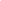 2. จัดซื้อกระบะไฟเบอร์กลาสฯ ต้นไม้และวัสดุ จำนวน 4 รายการ3040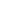 3. ปรับปรุงภูมิทัศน์ริมคลองแสนแสบ5090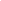 4. สรุปและประเมินผลโครงการ10100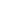 รวม 4 ขั้นตอน คิดเป็นร้อยละ100ขั้นตอนการปฏิบัติงานของ
โครงการ/กิจกรรมเนื้องาน
รายขั้นตอน(ร้อยละ)คิดความก้าวหน้าโครงการ(ร้อยละ)ระยะเวลาดำเนินการระยะเวลาดำเนินการระยะเวลาดำเนินการระยะเวลาดำเนินการระยะเวลาดำเนินการระยะเวลาดำเนินการระยะเวลาดำเนินการระยะเวลาดำเนินการระยะเวลาดำเนินการระยะเวลาดำเนินการระยะเวลาดำเนินการระยะเวลาดำเนินการขั้นตอนการปฏิบัติงานของ
โครงการ/กิจกรรมเนื้องาน
รายขั้นตอน(ร้อยละ)คิดความก้าวหน้าโครงการ(ร้อยละ)พ.ศ. 256๕พ.ศ. 256๕พ.ศ. 256๕พ.ศ. 256๖พ.ศ. 256๖พ.ศ. 256๖พ.ศ. 256๖พ.ศ. 256๖พ.ศ. 256๖พ.ศ. 256๖พ.ศ. 256๖พ.ศ. 256๖ขั้นตอนการปฏิบัติงานของ
โครงการ/กิจกรรมเนื้องาน
รายขั้นตอน(ร้อยละ)คิดความก้าวหน้าโครงการ(ร้อยละ)ต.ค.พ.ย.ธ.ค.ม.ค.ก.พ.มี.ค.เม.ย.พ.ค.มิ.ย.ก.ค.ส.ค.ก.ย.1. เสนอโครงการเพื่อขออนุมัติ1010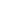 2. จัดซื้อต้นไม้และวัสดุอุปกรณ์ในการปลูกและบำรุงรักษาต้นไม้2030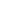 3. ปรับปรุงภูมิทัศน์สวนถนนริมทางถนนประดิษฐ์มนูธรรม (ฝั่งขาออก)6090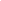 4. สรุปและประเมินผลโครงการ10100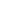 รวม 4 ขั้นตอน คิดเป็นร้อยละ100